Family Math Kit: Patterns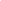  PATTERN CATERPILLARS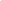 CaterpillarsDot StickersMATH JOURNAL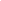 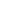 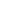 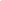 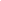 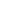 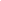 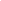 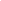 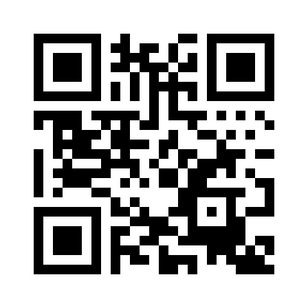 Scan this QR code to listen to a short audio about how to help young children learn about PATTERNS.